I Turquia con Islas Griegas en Crucero de 04 NochesMT-20152  - Web: https://viaje.mt/xhz14 días y 12 nochesDesde $1299 USD | DBL + 999 IMP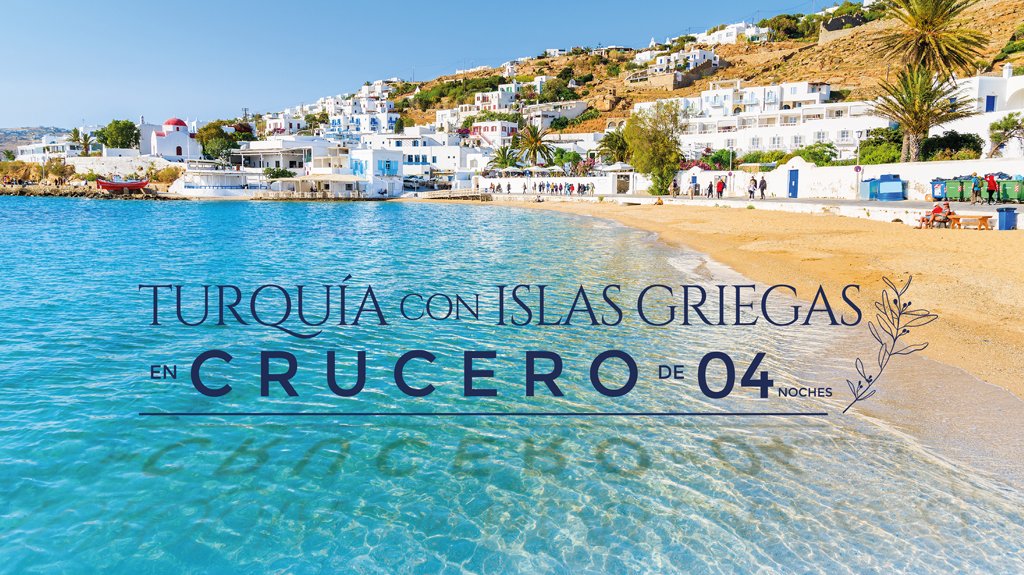 Incluye vuelo conI SALIDAS                    I PAISESTurquía, Grecia.I CIUDADESEstambul, Bursa, Kusadasi, Patmos, Pireo, Mykonos, Santorini, Rodas, Cesme, Efeso, Pamukkale, Capadocia, Ankara.I ITINERARIODíA 01 MEXICO ✈ ESTAMBULCita en el aeropuerto de la Ciudad de México para abordar vuelo con destino a Estambul vía Cancún. Noche a bordo.DíA 02ESTAMBULLlegada, recepción en el aeropuerto y tiempo libre hasta la hora del check in. Alojamiento.DíA 03 ESTAMBUL 🚌 BURSA 🚌 KUSADASI* Desayuno. Salida hacia Bursa. Visita panorámica de esta importante ciudad que fue la primera capital del Imperio Otomano. Visita de la Mezquita Ulu Camii, la mezquita principal de la ciudad y una de las más bellas de toda Turquía. También tendrán la oportunidad de dar un paseo por el mercado de la seda, donde podrá apreciar antiguuml;edades, sedas, perfumes y pashminas. Llegada a Kusadasi. Cena y alojamiento.DíA 04KUSADASI*🚢 PATMOS 🚢 PIREOS Desayuno. A la hora indicada, traslado al puerto de Kusadasi para abordar el crucero y realizar un recorrido por las islas griegas. Salida hacia Patmos a las 12:00hrs. Llegada a las 16:00hrs y tiempo libre. Conocida por los lugarentilde;os como la quot;isla del apocalipsisquot;, Patmos es todo un enclave espiritual debido a las leyendas de San Juan. Sugerimos realizar la excursión opcional (con costo adicional) MONASTERIO DE SAN JUAN GRUTA:Salimos del puerto de Skala y nos dirigimos al impresionante pueblo de Chora. El Monasterio de San Juan está situado entre relucientes casas blancas que forman un sorprendente contraste con su masa oscura. El Beato Christodoulos, Siervo de Cristo, construyó el Monasterio en 1088. Tiene muros gruesos y altos, coronados todo su alrededor por almenas y un total de ocho capillas. El patio está revestido de guijarros y decorado con arcos a través de los cuales se pueden ver los frescos de intrincado disentilde;o que adornan la entrada de la capilla. El museo alberga una magnífica colección de cálices, coronas y cruces enjoyados. Además, hay escritos antiguos que datan del antilde;o 1073, iconos y pinturas religiosas, incluido un original de El Greco. Muchas exposiciones de la biblioteca, que lamentablemente no está abierta al público, también se pueden ver en el museo. Luego, el recorrido continúa con una visita a la Gruta de San Juan, que toma la forma de un monasterio del siglo XVII construido alrededor de la cueva donde San Juan vivió durante dos antilde;os (95-97 d.C.) durante sus escritos del Apocalipsis. En el interior se puede ver la piedra que se dice que utilizó como almohada. Después de este memorable recorrido, embarcarás en el autobús para emprender el corto viaje de regreso al puerto. Salida hacia Pireos (Atenas) a las 20:00hrs. Noche a bordo.DíA 05 PIREOS 🚢 MYKONOS 🚢 SANTORINIPensión completa a bordo (sin bebidas). Llegada a Pireos a las 07:00hrs, la capital encantada de Grecia. Tiempo libre. Sugerimos realizar la excursión opcional (con costo adicional) CITY TOUR Y ACRóPOLIS: Saliendo del puerto del Pireo, llegamos al centro de la ciudad de Atenas después de un viaje de 20 minutos. Después de una pausa para tomar fotografías en el Estadio Olímpico construido íntegramente en mármol blanco para los Juegos Olímpicos de 1896, llegamos al edificio del Parlamento de Atenas custodiado por los famosos Evzones. Una vez que haya tenido la oportunidad de tomar fotografías de los guardias con sus uniformes tradicionales, continuaremos nuestro recorrido panorámico pasando por la Biblioteca Nacional de estilo neoclásico, la Academia de Arte y la Universidad. En el símbolo de Atenas, la Acrópolis, visitaremos el Templo de Atenea Niké, el Templo del Erecteión con sus formidables estatuas femeninas, la puerta de entrada a la zona monumental de los Propileos, el Partenón dedicado a la diosa Atenea -patrona de la ciudad- y el Teatro Herodes Atticus con su extraordinaria acústica. Después de nuestro recorrido por la Acrópolis regresaremos al crucero con el autocar. Salida a las 12:00hrs hacia Mykonos. Llegada a las 19:00hrs, conocida popularmente como quot;La isla de los vientosquot;, Mykonos alberga molinos de viento del sigo XVI que se han convertido en un auténtico icono de la isla. Salida a las 02:00hrs hacia Santorini. Noche a bordo. DíA 06SANTORINI 🚢 RODAS Pensión completa a bordo (sin bebidas). Llegada a Santorini a las 10:00hrs. El encanto romántico de Santorini la hace una de las islas griegas más célebres del Egeo. Tiempo libre. Sugerimos realizar la excursión opcional (con costo adicional) PUEBLOS DE OIA Y FIRA: Nos trasladaremos desde el crucero al puerto de Athinios en botes auxiliares y luego lo llevaremos al pueblo de Oia, donde podrá admirar casas blancas como la tiza a lo largo de callejones estrechos e impecables, puertas azules, un bello conjunto ejemplos maravillosos de arquitectura griega. Luego de esta primera parada, el autobús nos llevará al pueblo de Fira. Después de una introducción y orientación por parte de tu guía en Fira, la ciudad capital de la isla, tendrás tiempo libre para descubrir la ciudad a pie o hacer algunas compras. Después de llegar al puerto de Fira en teleférico, regresamos al crucero con los botes auxiliares. Salida a Rodas a las 17:00hrs. Noche a bordo.DíA 07 RODAS 🚢 CESMEPensión completa a bordo (sin bebidas). Llegada a Rodas a las 09:00hrs. Tiempo libre. Sugerimos realizar la excursión opcional (con costo adicional) MONASTERIO DE FILERIMOS - PALACIO DE LOS GRANDES MAESTROS, CASCO ANTIGUO: Salimos de la terminal de cruceros hacia el puerto de Mandraki, donde se erigió una de las siete maravillas del mundo, la estatua del Coloso de Rodas para tomar fotografías. Continuamos hacia el Monasterio de Filerimos, que se encuentra en una colina sobre Ialyssos, a unos 10 km. de la ciudad de Rodas. El monasterio está dedicado a la Virgen María, la pila bautismal, y su arquitectura es muy diferente a la de los monasterios habituales en Grecia. Fue construido con piedra en estilo gótico, en el sitio de un antiguo monasterio bizantino. Después de un breve viaje en autobús, entraremos al casco antiguo rodeado de murallas a través de la puerta D#39;Amboise. Después de ver los sitios otomanos más importantes de la isla, la Biblioteca Hafiz Ahmed Agha y la Mezquita de Suleimán, realizamos un recorrido detallado por el palacio mejor conservado de Europa, el Palacio del Gran Maestre de los Caballeros, donde vivieron los Caballeros de Jerusalén y que está rodeado por las murallas más grandes de la época medieval y hoy protegidas por la UNESCO. Después de un paseo por las antiguas aceras de la mundialmente famosa Calle de los Caballeros, visitamos el Hospital de los Caballeros, la Fuente de Hipócrates y la Mezquita de Ibrahim Pasha.y salida a las 17:00hrs de regreso para Kusadasi. Noche a bordo.DíA 08KUSADASI* 🚌 EFESO 🚌 PAMUKKALELlegada del barco a Kusadasi a las 06:00hrs y desembarque. Visitaremos la Casa de la Virgen María, supuesta última morada de la madre de Jesús, y hoy es considerada un punto de peregrinación. Visita a un taller de pieles y a un outlet de marcas internacionales. Salida hacia éfeso, la ciudad greco-romana mejor conservada de Asia Menor desde los siglos I y II, que monopolizó la riqueza de Medio Oriente y guarda tesoros como el impresionante teatro romano que albergaba a más de 25.000 espectadores, la magnífica biblioteca de Celso y la calle de Mármol. Continuación hacia Pamukkale. Cena y alojamiento.DíA 09PAMUKKALE 🚌 CAPADOCIA Desayuno. Salida para visitar la antigua Hierápolis y el Castillo de Algodón, verdadera maravilla natural, una cascada gigante, estalactitas y piscinas naturales formadas a través de los siglos por el paso de las aguas termales cargadas de sales calcáreas. Continuación a Capadocia. Cena y alojamiento.DíA 10CAPADOCIA Desayuno. Salida para visitar esta maravillosa región con su paisaje fascinante y original, formada por lava volcánica desde hace más de 3 millones de antilde;os. Visita al Museo a cielo abierto de Goreme, un monasterio con capillas excavadas en las rocas volcánicas y decoradas con frescos del siglo XIII. Visita a los impresionantes valles de la región con sus paisajes ldquo;de otro planetardquo;, habiendo servido como set de filmajes en las películas de Star Wars. Van también apreciar las vistas de las formaciones geológicas símbolos de la región, las famosas ldquo;Chimeneas de Hadardquo;. Haremos una parada para apreciar la increíble y extensa vista panorámica del Valle de las Palomas, que debe su nombre a los numerosos palomares excavados en las rocas, ya que en Capadocia esos animales han sido durante mucho tiempo una fuente de alimento y fertilizante. Visita a un centro de joyas y piedras típicas de Capadocia y a una fábrica de alfombras para aprender sobre la producción de estos productos. Cena y alojamiento.Sugerimos realizar las siguientes excursiones opcionales (no incluidas  -  con costo adicional):bull;Paseo en Globo al amanecer para admirar uno de los paisajes más lindos de la tierra.bull;Safari 4x4 por la bellísima región de Capadocia.DíA 11CAPADOCIA 🚌 ANKARA 🚌 ESTAMBUL Desayuno. Salida temprano en autobús hacia Ankara y visita de la capital de Turquía y del Mausoleo del Fundador de la república. Llegada a Estambul, resto de la tarde libre. AlojamientoDíA 12ESTAMBULDesayuno. Día libre. Alojamiento.Posibilidad de tomar la excursión opcional guiada (no incluida  -  con costo adicional) con almuerzo en un restaurante de comida típica ldquo;TOUR POR EL BóSFOROrdquo;. Salida para contemplar el espectacular panorama del Cuerno de Oro desde la colina de Pierre Loti; visita de la Catedral de San Jorge, principal patriarcado de la Iglesia Ortodoxa Griega y sede del Patriarcado Ecuménico de Constantinopla, reconocido como el líder espiritual de los cristianos ortodoxos del mundo; continuamos a la Mezquita de Solimán El Magnífico, disentilde;ada por el arquitecto otomano Mimar Sinan y que cuenta con la cúpula más grande de todas las mezquitas en Estambul; nos dirigimos al Bazar de las Especias, un lugar con encanto especial por su colorido y aromas, el sitio por excelencia para adquirir tés, hierbas, frutos secos, dulces típicos y por supuesto especias; culminamos con un recorrido a través del Bósforo, el estrecho que divide la ciudad entre Europa y Asia, apreciaremos las maravillosas vistas de las fortalezas otomanas, palacios, villas y los puentes que conectan ambos lados de esta urbeDíA 13 ESTAMBULDesayuno. Día libre. Alojamiento.Posibilidad de tomar la excursión opcional (no incluida  -  con costo adicional) guiada con almuerzo en un restaurante de comida típica ldquo;JOYAS DE CONSTANTINOPLArdquo;:Adéntrese en el casco histórico de la ciudad, donde podrás observar la variedad de vestigios de los diferentes imperios que dieron forma a la actual Estambul: el Hipódromo Romano, centro de la vida social de Constantinopla durante miles de antilde;os; la Mezquita Azul, con sus más de 20,000 azulejos de cerámica hechos a mano y traídos desde Iznik; Visita la Cisterna Basílica que cuenta con más de 300 columnas de mármol que se elevan sobre el agua. y luego tendremos la vista panorámica al Palacio de Topkapi y de Santa Sofía (entradas no incluidas); y terminaremos nuestro tour el Gran Bazar, uno de los mercados cubiertos más grandes y antiguos del mundo y en el que el regateo es una tradición. Regreso al hotelDíA 14 ESTAMBUL ✈ MéXICOA la hora indicada abordar vuelo con destino a la Ciudad de México.-Este itinerario puede sufrir modificaciones por condiciones de carreteras, clima, otros aspectos no previsibles o disponibilidad al momento de reservar-El orden de los servicios puede cambiarI TARIFAS -  Precios indicados por persona en USD         -  Los precios cambian constantemente, así que te sugerimos la verificación de estos, y no utilizar este documento como definitivo, en caso de no encontrar la fecha dentro del recuadro consultar el precio del suplemento con su ejecutivo.I HOTELESPrecios vigentes hasta el 26/09/2024I EL VIAJE INCLUYE  ● Boleto de avión en viaje redondo México – Estambul - México en clase turista.  ● 04 noches de alojamiento en Estambul.  ● 02 noches de alojamiento en Capadocia.   ● 01 noches de alojamiento en Pamukkale.  ● 01 noches de alojamiento en Kusadasi.  ● 04 noches de crucero por las Islas Griegas.  ● Régimen alimenticio indicado en el itinerario.  ● Traslados indicados  ● Visitas indicadas  ● Guías de habla hispana  ● Autocar con aire acondicionado.I EL VIAJE NO INCLUYE  ● Gastos personales y extras en los hoteles.   ● Propinas en Turquía: 45 USD por persona. (Se paga directo en destino)   ● Impuesto hotelero en Turquía: 15 USD por persona (Se paga directo en destino)  ● Impuesto hotelero en Turquía en hoteles de mayor categoría: 25 USD por persona (Se paga directo en destino)  ● Impuesto hotelero en Turquía en hoteles de lujo: 65 USD por persona (Se paga directo en destino)  ● Impuesto hotelero en hoteles cueva en Capadocia: 6 USD adicionales por persona (Se paga directo en destino)   ● Impuestos portuarios: 199 USD por persona (Se pagan desde México)   ● Impuestos aéreos por persona.   ● Visa de Turquía.   ● Ningún servicio no especificado como incluido o como opcionalI NOTASNOTAS DE OPCIONALES:Las opcionales pueden variar dependiendo de cada una de las salidas, consultar la fecha de salida del crucero, esto solo es informativo. I TOURS OPCIONALES- JOYAS DE CONSTANTINOPLA USD 110.00Adéntrese en el casco histórico de la ciudad, donde podrás observar la variedad de vestigios de los diferentes imperios que dieron forma a la actual Estambul: el Hipódromo Romano, centro de la vida social de Constantinopla durante miles de años; la Mezquita Azul, con sus más de 20,000 azulejos de cerámica hechos a mano y traídos desde Iznik; Visita la Cisterna Basílica que cuenta con más de 300 columnas de mármol que se elevan sobre el agua. y luego tendremos la vista panorámica al Palacio de Topkapi y de Santa Sofía (entradas no incluidas); y terminaremos nuestro tour el Gran Bazar, uno de los mercados cubiertos más grandes y antiguos del mundo y en el que el regateo es una tradición.- CAPADOCIA EN GLOBO (SUJETO A CONDICIONES CLIMATOLOGICAS) USD 350.00Incluye: paseo en globo aerostático por 45 minutos, transporte, diploma conmemorativo y al finalizar un brindis.     Traslado en la mañana desde el hotel para asistir a un espectacular paseo en globo aerostático de 45 minutos aprox. Coincidiendo con la primera luz del día, justo antes de que salga el sol. Disfrutaran de un envolvente silencio colgados del cielo, a más de 800 metros de altura, contemplando los bellos paisajes de Capadocia. Vivirán sensaciones únicas admirando "las chimeneas de hadas" y valles con casas rupestres desde el aire para sentir el embrujo de esta maravillosa región.- SAFARI EN 4X4 EN CAPADOCIA USD 80.00Excursión opcional en 4x4 por la bellísima región de Capadocia, con formaciones de lava volcánica, paisajes únicos desde el punto de vista natural y arquitectónico serán vistos a lo largo del recorrido. Visitaremos el monasterio de Hallaç, construido el siglo XI, tallado las rocas de la ciudad de Ortahisar, sirvió como hospital donde los monjes preparaban medicinas y trataban a la gente de la región en el pasado. La estructura histórica, que también tiene una iglesia es una construcción única por su técnica e historia. Después visitaremos la iglesia de Pancarlik, y aunque a primera vista, se piensa que 2 personas diferentes pintaron la iglesia en diferentes momentos, la revisión detallada de sus bien conservados frescos con escenas de la Biblia indica que fue decorada por el mismo artista. Con una fogata y vino caliente nos despediremos de la región desde la última colina visitada. Una experiencia inolvidable que desde el suelo narra la magia de la región que generalmente es contada solo desde el aire.- PAQUETE 3 OPCIONALES USD 450.00- CRUCERO POR EL BOSFORO Y BAZAR EGIPCIO USD 100.00Salida para contemplar el espectacular panorama del Cuerno de Oro desde la colina de Pierre Loti; visita de la Catedral de San Jorge, principal patriarcado de la Iglesia Ortodoxa Griega y sede del Patriarcado Ecuménico de Constantinopla, reconocido como el líder espiritual de los cristianos ortodoxos del mundo; continuamos a la Mezquita de Solimán El Magnífico, diseñada por el arquitecto otomano Mimar Sinan y que cuenta con la cúpula más grande de todas las mezquitas en Estambul; nos dirigimos al Bazar de las Especias, un lugar con encanto especial por su colorido y aromas, el sitio por excelencia para adquirir tés, hierbas, frutos secos, dulces típicos y por supuesto especias; culminamos con un recorrido a través del Bósforo, el estrecho que divide la ciudad entre Europa y Asia, apreciaremos las maravillosas vistas de las fortalezas otomanas, palacios, villas y los puentes que conectan ambos lados de esta urbe. - PAQUETE 4 OPCIONALES USD 575.00- MALDIVAS TURCAS (VIGENCIA DEL 15 ABRIL AL 30 SEPTIEMBRE) USD 110.00NOTA: ESTE TOUR OPERA UNICAMENTE SI HAY 2 NOCHES EN PAMUKALESalida para visitar la ciudad antigua de Laodicea; Importante ciudad del oeste del Asia Menor, en Frigia situada sobre el borde del valle del río Lico. Ubicada a unos 6 km al norte de la actual ciudad turca de Denizli, cerca de la aldea de Eskihisar. En el sitio arqueológico actual pueden observarse las ruinas del estadio, el anfiteatro, el odeón, la cisterna y el acueducto, así como los baños termales. Continuación hacia la cueva de Kaklik conocida como la "Pamukkale subterránea", esta cueva fue descubierta después del colapso de su techo y solo ha estado abierta al público desde 2002. La cueva de Kaklık está llena de piscinas de travertino, estalagmitas, estalactitas y una gran cantidad de azufre que le da a la cueva su olor distintivo. La cueva se formó hace más de 2,5 millones de años durante el período Plioceno. Cuenta con varias piscinas de rimstone y cascadas que se cree que son beneficiosas para el tratamiento de enfermedades de la piel y artritis. Varias de las paredes reciben suficiente luz solar para cultivar musgo y plantas trepadoras. Mas tarde continuaremos al Lago Salda; de hasta 184 metros de profundidad es uno de los lagos más profundos de Turquía de baja salinidad y alta alcalinidad. El lago toma su color turquesa de las rocas blancas de origen bacteriano, que comenzaron a formarse en el período arcaico llamado estromatolito, y aún continúan formándose, un espectáculo de la naturaleza. - ISLA GRIEGA CHIOS USD 135.00Traslado del hotel al puerto de Cesme. Después de la inmigración, partimos hacia la isla de Chíos: la producción de mastica, la ciudad de Mesta y sus laberínticas calles de la época bizantina, Pyrgi y sus casas decoradas con murales dibujados en blanco y negro, la playa volcánica de Mavra Volia Empoios. Traslado al puerto y salida hacia Cesme, Turquía. Llegada y traslado al hotel.MONASTERIO DE SAN JUAN GRUTA USD 85.00Salimos del puerto de Skala y nos dirigimos al impresionante pueblo de Chora. El Monasterio de San Juan está situado entre relucientes casas blancas que forman un sorprendente contraste con su masa oscura. El Beato Christodoulos, Siervo de Cristo, construyó el Monasterio en 1088. Tiene muros gruesos y altos, coronados todo su alrededor por almenas y un total de ocho capillas. El patio está revestido de guijarros y decorado con arcos a través de los cuales se pueden ver los frescos de intrincado diseño que adornan la entrada de la capilla. El museo alberga una magnífica colección de cálices, coronas y cruces enjoyados. Además, hay escritos antiguos que datan del año 1073, iconos y pinturas religiosas, incluido un original de El Greco. Muchas exposiciones de la biblioteca, que lamentablemente no está abierta al público, también se pueden ver en el museo. Luego, el recorrido continúa con una visita a la Gruta de San Juan, que toma la forma de un monasterio del siglo XVII construido alrededor de la cueva donde San Juan vivió durante dos años (95-97 d.C.) durante sus escritos del Apocalipsis. En el interior se puede ver la piedra que se dice que utilizó como almohada. Después de este memorable recorrido, embarcarás en el autobús para emprender el corto viaje de regreso al puerto*OPERA UNICAMENTE CON BARCO GEMINI** LAS OPCIONALES PUEDEN VARIAR DEPENDIENDO DE CADA UNA DE LAS SALIDAS, CONSULTAR LA FECHA DE SALIDA DEL CRUCERO, ESTO ES SOLO INFORMATIVOCITY TOUR Y ACRÓPOLIS USD 100.00Saliendo del puerto del Pireo, llegamos al centro de la ciudad de Atenas después de un viaje de 20 minutos. Después de una pausa para tomar fotografías en el Estadio Olímpico construido íntegramente en mármol blanco para los Juegos Olímpicos de 1896, llegamos al edificio del Parlamento de Atenas custodiado por los famosos Evzones. Una vez que haya tenido la oportunidad de tomar fotografías de los guardias con sus uniformes tradicionales, continuaremos nuestro recorrido panorámico pasando por la Biblioteca Nacional de estilo neoclásico, la Academia de Arte y la Universidad. En el símbolo de Atenas, la Acrópolis, visitaremos el Templo de Atenea Niké, el Templo del Erecteión con sus formidables estatuas femeninas, la puerta de entrada a la zona monumental de los Propileos, el Partenón dedicado a la diosa Atenea -patrona de la ciudad- y el Teatro Herodes Atticus con su extraordinaria acústica.*OPERA UNICAMENTE CON BARCO GEMINI** LAS OPCIONALES PUEDEN VARIAR DEPENDIENDO DE CADA UNA DE LAS SALIDAS, CONSULTAR LA FECHA DE SALIDA DEL CRUCERO, ESTO ES SOLO INFORMATIVOPUEBLOS DE OIA Y FIRA USD 80.00Nos trasladaremos desde el crucero al puerto de Athinios en botes auxiliares y luego lo llevaremos al pueblo de Oia, donde podrá admirar casas blancas como la tiza a lo largo de callejones estrechos e impecables, puertas azules, un bello conjunto ejemplos maravillosos de arquitectura griega. Luego de esta primera parada, el autobús nos llevará al pueblo de Fira. Después de una introducción y orientación por parte de tu guía en Fira, la ciudad capital de la isla, tendrás tiempo libre para descubrir la ciudad a pie o hacer algunas compras. Después de llegar al puerto de Fira en teleférico, regresamos al crucero con los botes auxiliares.*OPERA UNICAMENTE CON BARCO GEMINI** LAS OPCIONALES PUEDEN VARIAR DEPENDIENDO DE CADA UNA DE LAS SALIDAS, CONSULTAR LA FECHA DE SALIDA DEL CRUCERO, ESTO ES SOLO INFORMATIVOMONASTERIO DE FILERIMOS - PALACIO DE LOS GRANDES MAESTROS, CASCO ANTIGUO USD 85.00Salimos de la terminal de cruceros hacia el puerto de Mandraki, donde se erigió una de las siete maravillas del mundo, la estatua del Coloso de Rodas para tomar fotografías. Continuamos hacia el Monasterio de Filerimos, que se encuentra en una colina sobre Ialyssos, a unos 10 km. de la ciudad de Rodas. El monasterio está dedicado a la Virgen María, la pila bautismal, y su arquitectura es muy diferente a la de los monasterios habituales en Grecia. Fue construido con piedra en estilo gótico, en el sitio de un antiguo monasterio bizantino. Después de un breve viaje en autobús, entraremos al casco antiguo rodeado de murallas a través de la puerta D'Amboise. Después de ver los sitios otomanos más importantes de la isla, la Biblioteca Hafiz Ahmed Agha y la Mezquita de Suleimán, realizamos un recorrido detallado por el palacio mejor conservado de Europa, el Palacio del Gran Maestre de los Caballeros, donde vivieron los Caballeros de Jerusalén y que está rodeado por las murallas más grandes de la época medieval y hoy protegidas por la UNESCO. Después de un paseo por las antiguas aceras de la mundialmente famosa Calle de los Caballeros, visitamos el Hospital de los Caballeros, la Fuente de Hipócrates y la Mezquita de Ibrahim Pasha.*OPERA UNICAMENTE CON BARCO GEMINI** LAS OPCIONALES PUEDEN VARIAR DEPENDIENDO DE CADA UNA DE LAS SALIDAS, CONSULTAR LA FECHA DE SALIDA DEL CRUCERO, ESTO ES SOLO INFORMATIVO- ENTRADA AL PALACIO DE TOPKAPI Y SANTA SOFIA USD 55.00.POLÍTICAS DE CONTRATACIÓN Y CANCELACIÓNhttps://www.megatravel.com.mx/contrato/01-bloqueos-astromundo.pdfPrecios indicados en USD, pagaderos en Moneda Nacional al tipo de cambio del día.Los precios indicados en este sitio web, son de carácter informativo y deben ser confirmados para realizar su reservación ya que están sujetos a modificaciones sin previo aviso.VISATURQUÍA:Tiempo antes de la salida para tramitar la visa: 20 días.Duración del trámite: NACosto por pasajero: Sin costo.Se genera vía internet en el siguiente link: https://www.evisa.gov.trNota: Le informamos que el trámite de visa corresponde ÚNICAMENTE al pasajero, así como el presentarla directamente al arribo al destino.MegaTravel actúa como un mero intermediario eximiéndonos así de cualquier responsabilidad por incidencias en estas materias.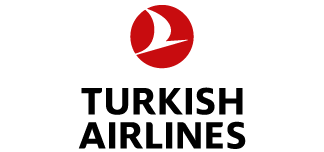 2024Junio:  20Octubre:  02TARIFAS 2024TARIFAS 2024TARIFAS 2024TARIFAS 2024TARIFAS 2024TARIFAS 2024SencillaDobleTriple$ 1799$ 1299$ 1299Impuestos Aéreos 2024 $ 999SUPLEMENTOS 2024SUPLEMENTOS 2024Junio: 20$ 349HOTELES PREVISTOS O SIMILARESHOTELES PREVISTOS O SIMILARESHOTELES PREVISTOS O SIMILARESHOTELES PREVISTOS O SIMILARESHOTELCIUDADTIPOPAíSGonen Hotel / Clarion Hotel Istanbul MahmutbeyEstambulPrimeraTurquíaSignature Hotel amp; SpaCapadociaPrimeraGreciaSignature Thermal PamukkalePamukkalePrimeraTurquíaSignature Blue Resort / KorumarKusadasiPrimeraTurquíaCrucero por Islas GriegasIslas GriegasPrimeraTurquíaésta es la relación de los hoteles utilizados más frecuentemente en este circuito. Reflejada tan sólo a efectos indicativos, pudiendo ser el pasajero alojado en establecimientos similares o alternativosésta es la relación de los hoteles utilizados más frecuentemente en este circuito. Reflejada tan sólo a efectos indicativos, pudiendo ser el pasajero alojado en establecimientos similares o alternativosésta es la relación de los hoteles utilizados más frecuentemente en este circuito. Reflejada tan sólo a efectos indicativos, pudiendo ser el pasajero alojado en establecimientos similares o alternativosésta es la relación de los hoteles utilizados más frecuentemente en este circuito. Reflejada tan sólo a efectos indicativos, pudiendo ser el pasajero alojado en establecimientos similares o alternativosPAQUETE 3 OPCIONALESPRECIOS POR PERSONA Joyas de Constantinopla450 USDCrucero por el Bósforo y Bazar EgipcioCapadocia en globoPAQUETE 4 OPCIONALESPRECIO POR PERSONAJoyas de Constantinopla575 USDCrucero por el Bósforo y Bazar EgipcioCapadocia en globoSafari 4X4